A: Opis provođenja projektnih aktivnostiB: Biografije istraživača i njihovih saradnikaPrijedlog projekta/istraživanja upućen Etičkom komitetu na razmatranje treba da sadrži Svrha, ciljevi i hipoteza vašeg istraživanjaNavedite svrhu, cilj/ciljeve i hipotezu vašeg istraživanja.Metodologija istraživanja Navedite opis metoda/postupaka koje ćete koristiti u istraživanju (intervju, anketni upitnik, krvni testovi itd.). Precizno navedite očekivano trajanje istraživanja i broj ispitanika/subjekata. Ako istraživanje uključuje prikupljanje podataka (npr. iz dokumenata ili baza podataka) opišite kako ćete koristiti te podatke i navedite izvore.Opišite kako ćete analizirati podatke. Objasnite predloženu veličinu uzorka.Obrazložite (eventualnu) upotrebu placeba.Kratko opišite izravne implikacije i primjenu istraživanja.Ukoliko se istraživanje provodi na eksperimentalnim životinjama  opišite eksperimentalne metode koje se provode na životinjama.Anketni obrasciAko istraživanje uključuje anketni upitnik, priložite primjerak.Obrasci davanja pismene saglasnosti za učešće u istraživanju:Priložite primjerak Informacije za ispitanike i Obrasca za informirani pristanak.U slučaju kada su ispitanici maloljetnici ili nekompetentni priložite Obrazac za informirani pristanak kojeg potpisuje zastupnik/staratelj.Istraživanje bez informiranog pristanka ispitanika moguće je provesti samo u slučaju: da istraživanje može prouzročiti minimalni rizik, da prava ili interesi ispitanika neće biti povrijeđena, da  će privatnost i povjerljivost ili anonimnost biti osigurani i da nacrt istraživanja upućuje da će se istraživanjem odgovoriti na bitna naučna pitanja a da bi pribavljanje informiranog pristanka bilo izuzetno nepraktično.Sudionici/subjekti istraživanja (ispitanici)Opišite način odabira ispitanika. Priložite primjerke materijala pripremljenih za tu namjenu (pisma, obavijesti, pozivi u medijima, leci itd.). Navedite mjesto odabira ispitanika (zavodi, ambulante, obdaništa, škole itd.).Navedite relevantne kriterije uključenja/isključenja ispitanika (osobito s obzirom na moguće koristi ili štete). Navedite sve specifičnosti vezane uz predložene ispitanike (npr. trenutna ili trajna nesposobnost, maloljetnost itd.).Navedite eventualne rizike i koristi koje se mogu očekivati za ispitanika u vašem istraživanju. Objasnite kojom ćete se strategijom koristiti kako biste moguće rizike sveli na najmanju mjeru tj. kako biste bilo koji rizik nadzirali.Opišite kako ćete zaštiti privatnost i povjerljivost podataka. Uključite opis pohrane podataka, objavljivanja informacija, pristupa informacijama, upotrebe imena ili kodiranje, uništavanja podataka po završetku istraživanja; uključite informacije o upotrebi zvučnih  i slikovnih zapisa.Navedite da li će ispitanicima biti nadoknađeni neki troškovi, hoće li dobiti neku finansijsku ili drugu kompenzaciju za sudjelovanje u istraživanju i uz kakve uslove.Navedite informacije koje su relevantne za postojeći  ili mogući sukob interesa (to je nužno kako bi Etički odbor mogao procijeniti trebaju li ti podaci biti uključeni u informirani pristanak tj. predočeni ispitanicima).Sekundarna upotreba  bioloških uzoraka i dokumentacije korištene u istraživanjuPri traženju informiranog pristanka tokom originalnog prikupljanja podataka istraživači bi trebali navesti njihovu eventualnu sekundarnu upotrebu.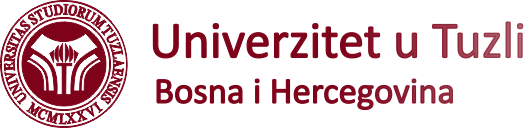 Obrazac zahtjeva Etičkom komitetu za naučno istraživački rad Obrazac zahtjeva Etičkom komitetu za naučno istraživački rad Obrazac zahtjeva Etičkom komitetu za naučno istraživački rad Organizaciona jedinica:xxxxxxxxxxxxx fakultet xxxxxxxxxxxxx fakultet Naziv institucije/laboratorije za provođenje istraživanjaxxxxxxxxxxxxxx fakultet xxxxxxxxxxxxxx fakultet Adresa institucije/laboratorijeNaziv projekta/istraživanja:Voditelj projekta/istraživanja:Trajanje projekta/istraživanja:36 mjeseci 36 mjeseci Prodekan za naučno-istraživački rad organizacione jedinice potpisom potvrđuje postojanje potrebe za dobivanje odobrenja od Etičkog komiteta za naučno-istraživački rad.Prodekan za naučno-istraživački rad organizacione jedinice potpisom potvrđuje postojanje potrebe za dobivanje odobrenja od Etičkog komiteta za naučno-istraživački rad.Prodekan za naučno-istraživački rad organizacione jedinice potpisom potvrđuje postojanje potrebe za dobivanje odobrenja od Etičkog komiteta za naučno-istraživački rad.Prodekan za naučno-istraživački radPotpis(potpisuje se odštampani obrazac koji se dostavlja)Ako se istraživanje realizira u okviru diplomskog, magistarskog ili doktorskog rada navesti naslov radaSvrha ciljevi i hipoteza  istraživanja:(Opis predstaviti sa maksimalno 3000 karaktera.)Metodologija istraživanja:(Protokol istraživanja je potrebno predstaviti sa maksimalno 5000 karaktera.)Ispitanici (ako ih ima)Anketni obrasci:(Ako tokom istraživanja planirate koristiti anketne obrasce navedite naziv svih planiranih anketnih obrazaca. Uzorak anketnog obrasca je potrebno dostaviti u pdf formatu kao odvojeni dokument.)Obrasci davanja pismene saglasnosti za učešće u istraživanju: (Ako tokom istraživanja planirate osigurati pismene saglasnosti za učešće u istraživanju navedite razloge korištenja istih, te uzorak pismene saglasnosti dostavite u pdf formatu kao odvojeni dokument.)Sudionici/subjekti istraživanja (ispitanici):(Opis postupka za uključivanje ispitanika ne može biti duži od 3000 karaktera.)Sekundarna upotreba  bioloških uzoraka i dokumentacije korištene u istraživanju:(Navedite i kratko objasnite da li je planirana sekundarna upotreba bioloških uzoraka i dokumentacije korištene u istraživanju. Opis ne može biti duži od 500 karaktera.) Navedite međunarodne deklaracije i rezolucije, te važeće propise Bosne i Hercegovine sa kojima su usklađena planirana istraživanja:Navedite imena istraživača i njihovih saradnika:(U pdf formatu dostavite pojedinačne biografije istraživača i njihovih saradnika.)Navedite imena istraživača i njihovih saradnika:(U pdf formatu dostavite pojedinačne biografije istraživača i njihovih saradnika.)Navedite imena istraživača i njihovih saradnika:(U pdf formatu dostavite pojedinačne biografije istraživača i njihovih saradnika.)Referentni radovi:(Navedite maksimalno 5 referentnih radova istraživača koje se odnose na oblast istraživanja predloženog projekta.)1.Referentni radovi:(Navedite maksimalno 5 referentnih radova istraživača koje se odnose na oblast istraživanja predloženog projekta.)2.Referentni radovi:(Navedite maksimalno 5 referentnih radova istraživača koje se odnose na oblast istraživanja predloženog projekta.)3.Referentni radovi:(Navedite maksimalno 5 referentnih radova istraživača koje se odnose na oblast istraživanja predloženog projekta.)4.Referentni radovi:(Navedite maksimalno 5 referentnih radova istraživača koje se odnose na oblast istraživanja predloženog projekta.)5.Dokaz o stručnoj osposobljenosti istraživača: (U cilju dokazivanja stručne osposobljenosti istraživača za provođenje predloženog istraživanja navedite dokumente (izbor na naučnu oblast ili predmet, objavljen rad iz oblasti istraživanja, završen odgovarajući fakultet ili dokaz o aktivnom studiranju, dokaz o odslušanom i položenom kolegiju) koje trebate dostaviti skenirane u pdf formatu.) Dokaz o stručnoj osposobljenosti istraživača: (U cilju dokazivanja stručne osposobljenosti istraživača za provođenje predloženog istraživanja navedite dokumente (izbor na naučnu oblast ili predmet, objavljen rad iz oblasti istraživanja, završen odgovarajući fakultet ili dokaz o aktivnom studiranju, dokaz o odslušanom i položenom kolegiju) koje trebate dostaviti skenirane u pdf formatu.) Dokaz o stručnoj osposobljenosti istraživača: (U cilju dokazivanja stručne osposobljenosti istraživača za provođenje predloženog istraživanja navedite dokumente (izbor na naučnu oblast ili predmet, objavljen rad iz oblasti istraživanja, završen odgovarajući fakultet ili dokaz o aktivnom studiranju, dokaz o odslušanom i položenom kolegiju) koje trebate dostaviti skenirane u pdf formatu.) Mjesto:DatumIme i prezime podnosioca zahtjevaIme i prezime podnosioca zahtjevaTuzla Potpis: